Till medlemmar i HSB Brf Hisings Kärrainformationsbrev nummer 9Vid styrelsens sammanträde den 8 november behandlades bl a följande ärenden.

Ordinarie årsstämma den 6 decemberNu har styrelsen bråda dagar inför arrangemanget av vår årliga stämma i föreningen.Boka tisdagen den 6 december i er kalender! Kallelse och årsredovisning kommer att delas ut så snart vi har fått den till oss från tryckeriet. Platsen för stämman är som de senaste åren Klarebergskolans matsal. Tänk på att vi äger föreningen tillsammans. Därför är det viktigt att du kommer och gör din röst hörd! Felanmälningar telefon eller websida

Våra fastighetsskötare tycker det är trevligt att prata med oss medlemmar men när det gäller felanmälan måste detta ske via telefon eller hemsidan.Det blir fullständigt omöjligt för dem att hålla ordning på vem som vill ha något utfört om man stoppar dem på gården med sitt ärende.Felanmälan görs via telefon 010 – 442 24 24 eller www.hsb.se/goteborg/felanmalan/Släck ljuset när du lämnar rummetEftersom vi går mot mörkare tider och gärna vill mysa mera vill vi ge er en extra påminnelse och uppmaning om att komma ihåg att släcka era levande ljus när ni lämnar rummet
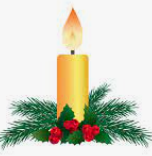 Hoppas vi ses den 6 december!  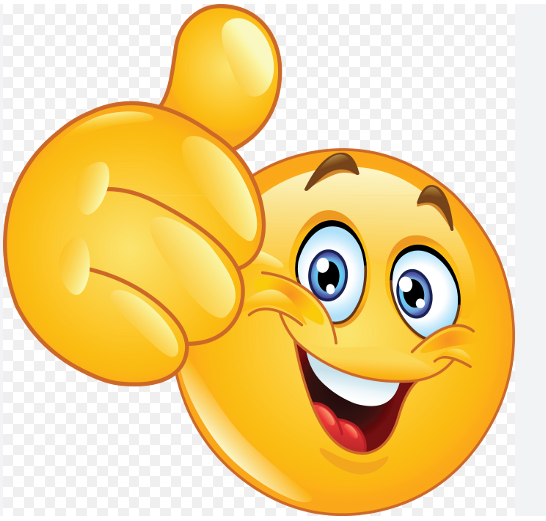 Vänliga hälsningar
Styrelsen           			